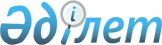 О проведении призыва граждан на срочную воинскую службу в апреле-июне и октябре-декабре 2011 года
					
			Утративший силу
			
			
		
					Постановление акимата Иргизского района Актюбинской области от 30 марта 2011 года № 63. Зарегистрировано Департаментом юстиции Актюбинской области 13 апреля 2011 года за № 3-5-128. Утратило силу постановлением акимата Иргизского района Актюбинской области от 28 мая 2012 года № 84      Сноска. Утратило силу постановлением акимата Иргизского района Актюбинской области от 28.05.2012 № 84.

      В соответствии статьями 19, 20, 23 Закона Республики Казахстан от 8 июля 2005 года № 74 «О воинской обязанности и воинской службе», на основании Указа Президента Республики Казахстан от 3 марта 2011 года № 1163 «Об увольнении в запас военнослужащих срочной воинской службы, выслуживших установленный срок воинской службы и очередном призыве граждан Республики Казахстан нa срочную воинскую службу в апреле-июне и октябре-декабре 2011 года», Постановления Правительства Республики Казахстан от 11 марта 2011 года № 250 "О реализации Указа Президента Республики Казахстан от 3 марта 2011 года № 1163 «Об увольнении в запас военнослужащих срочной воинской службы, выслуживших установленный срок воинской службы и очередном призыве граждан Республики Казахстан на срочную воинскую службу в апреле-июне и октябре-декабре 2010 года», с подпунктом 8 пункта 1 статьи 31 Закона Республики Казахстан от 23 января 2001 года № 148 «О местном государственном управлений и самоуправлении в Республики Казахстан» акимат Иргизского района ПОСТАНОВЛЯЕТ:



      1. Провести призыв на срочную воинскую службу в ряды Вооруженньк сил, других войск и воинских формирований Республики Казахстан в апреле-июне и октябре-декабре 2011 года граждан мужского пола в возрасте от восемнадцати до двадцати семи лет, не имеющих права на отсрочку или освобождение от призыва, а также граждан, отчисленных из учебных заведений, не достигших двадцати семи лет и не выслуживших установленные сроки воинской службы по призыву.



      2. Утвердить состав районной призывной комиссии по призыву граждан на срочную воинскую службу согласно приложения к настоящему постановлению.



      3. Акимам сельских округов и руководителям районных организаций вне зависимости формы собственности, в целях своевременного и организованного проведения призыва граждан на срочную воинскую службу обеспечить в пределах своих полномочии:



      1) полную и своевременную явку граждан, в возрасте от восемнадцати до двадцати семи лет, не имеющих права на отсрочку или освобождение от призыва на призывной участок;



      2) перевозку призывников в сопровождении представителей аппаратов акимов сельских округов;



      3) подготовку и предоставление на призывную комиссию необходимых документов.



      4. Рекомендовать главному врачу центральной районной больницы (Ж.Сулейменов):



      взять под контроль работу медицинской комиссии, качество освидетельствования граждан, призываемых на срочную воинскую службу;



      принять меры по укомплектованию районной медицинской комиссии отдела по делам обороны врачами - специалистами, средним медицинским персоналом.



      5. Рекомендовать отделу внутренних дел Иргизского района (М.Бижанов):



      обеспечить розыск призывников, уклоняющихся от призыва, поддержание общественного порядка на призывном пункте и в период отправки призывников на областной сборный пункт;



      организовать на территории отдела по делам обороны дежурство сотрудника полиции.



      6. Отделам внутренней политики (Ж.Танкаев), культуры и развития языков (Н.Жусип) Иргизского района в период призыва принять активное участие в организации и проведении воспитательных мероприятий с призывной молодежью, организовать торжественные проводы призывников и их встречи с ветеранами войны и труда.



      7. Отделу финансов Иргизского района (А.Аяпберген) произвести финансирование мероприятий по организации призыва граждан в размерах, определенных бюджетом района на 2011 год.



      8. Рекомендовать отделу по делам обороны Иргизского района (М.Ибраев):



      организовать автотранспорт для отправки призывников на областной сборный пункт;



      информировать районный акимат 30 июня и 20 декабря 2011 года о ходе призыва граждан на срочную военную службу.



      9. Членам районной призывной комиссии, медицинским и техническим работникам во время исполнения обязанностей сохранить рабочие места, должность и среднюю зарплату. 



      10. Контроль за исполнением настоящего постановления возложить на заместителя акима района Шахину А.



      11. Настоящее постановление вводится в действие со дня первого официального опубликования.      Аким

      Иргизского района               М.ДУАНБЕКОВ

Приложение к постановлению

акимата Иргизского района

№ 63 от «30» марта 2011 года СОСТАВ

районной призывной комиссии по призыву граждан на срочную воинскую службу в апреле-июне и октябре-декабре 2011 года
					© 2012. РГП на ПХВ «Институт законодательства и правовой информации Республики Казахстан» Министерства юстиции Республики Казахстан
				Ибраев Манасначальник отдела по делам обороны Иргизского района, председатель комиссииНазарбаев Еркинзаместитель начальника отдела внутренних дел Иргизского района (по согласованию), заместитель председателя комиссииЧлены комиссии:Члены комиссии:Айткулов Кайратглавный специалист аппараты акима Иргизского районаДербис Жандосглавный хирург центральной районной больницы, председатель медицинской комиссии (по согласованию)Жаспанова Жанылмедсестра центральной районной больницы, секретарь медицинской комиссии (по согласованию).Резерв:Резерв:Кенжебаев Дулатзаместитель начальника отдела по делам обороны Иргизского района, председатель комиссииСадриев Сабитстарший учасковый отдела внутренних дел Иргизского района (по согласованию), заместитель председателя комиссииЧлены комиссииУтемуратов Айдарбекхирург центральной районной больницы (по согласованию)Алжанова Шынасылмедсестра центральной районной больницы (по согласованию).Сулейменов ЖасуланГлавный специалист аппарата акима Иргизского районаЖанаберген КанатВедущий специалист аппарата акима Иргизского района